U23I8R1/WMDT1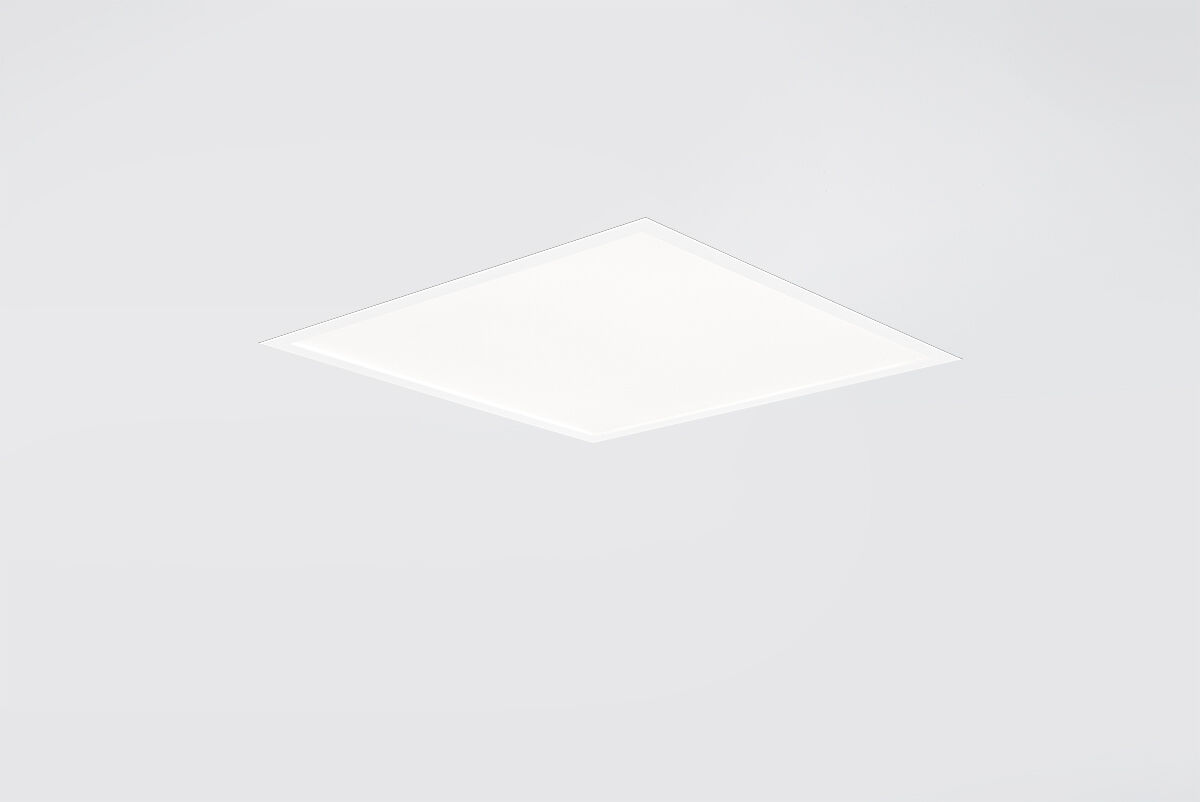 De U23 is een inbouwarmatuur met vlakke diffusordiffusor optiek, acrylaat (PMMA) microprisma met diffusorfolie, breedstralend lichtverdeling.Lage inbouwhoogte.Afmetingen: 620 mm x 620 mm x 25 mm.M625 vierkant, installatie door opleg in T-profiel systeemplafond gemoduleerd op 625 mm.Inbouwarmatuur met vlakke diffusor voor een heldere en uniforme uitlichting.Lichtstroom: 4000 lm, Specifieke lichtstroom: 114 lm/W.Opgenomen vermogen: 35.0 W, DALI dimbaar.Frequentie: 50-60Hz AC/DC.Spanning: 220-240V.Isolatieklasse: klasse II.Led met superieure behoudfactor; na 50.000 branduren behoudt de armatuur 90% van zijn initiële lichtstroom (Tq = 25°C).Gecorreleerde kleurtemperatuur: 3000 KStandard deviation color matching: 3 SDCM.Fotobiologische veiligheid IEC/TR 62778: RG0.Gelakt plaatstaal behuizing, RAL9016 - verkeerswit (structuurlak).IP-graad: IP20.IK-graad: IK03.IP langs onderzijde: IP44 langs onderzijde.Gloeidraadtest: 650°C.5 jaar garantie op armatuur en driver.Certificeringen: CE, ENEC.Armatuur met halogeenvrije leads.De armatuur is ontwikkeld en geproduceerd volgens standaard EN 60598-1 in een bedrijf dat ISO 9001 en ISO 14001 gecertificeerd is.